2024 MIDDLE SCHOOL FOOTBALL CAMPFOR GRADES 7 AND 8Bloomington South High School will be hosting a Middle School Football Camp for any players in grades 7-8 with an emphasis on teaching football fundamentalsWITH BLOOMINGTON SOUTH’S ENTIRE VARSITY FOOTBALL STAFF No prior playing experience is required!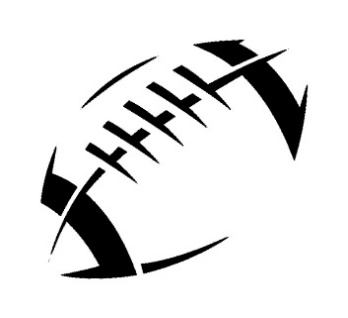 WHEN: March 25 – March 29 (1 week, Mon – Fri), 6PM – 8PMWHERE: Bloomington High School South Football FieldCOST: $60 (make check payable to Bloomington South QB Club)THIS IS A FULL PADDED CAMP!EQUIPMENT ISSUE: Players will be issued helmet, shoulder pads, pants/pads, belt, jersey and mouthpieceAt Jackson Creek – current 7th graders at JCMS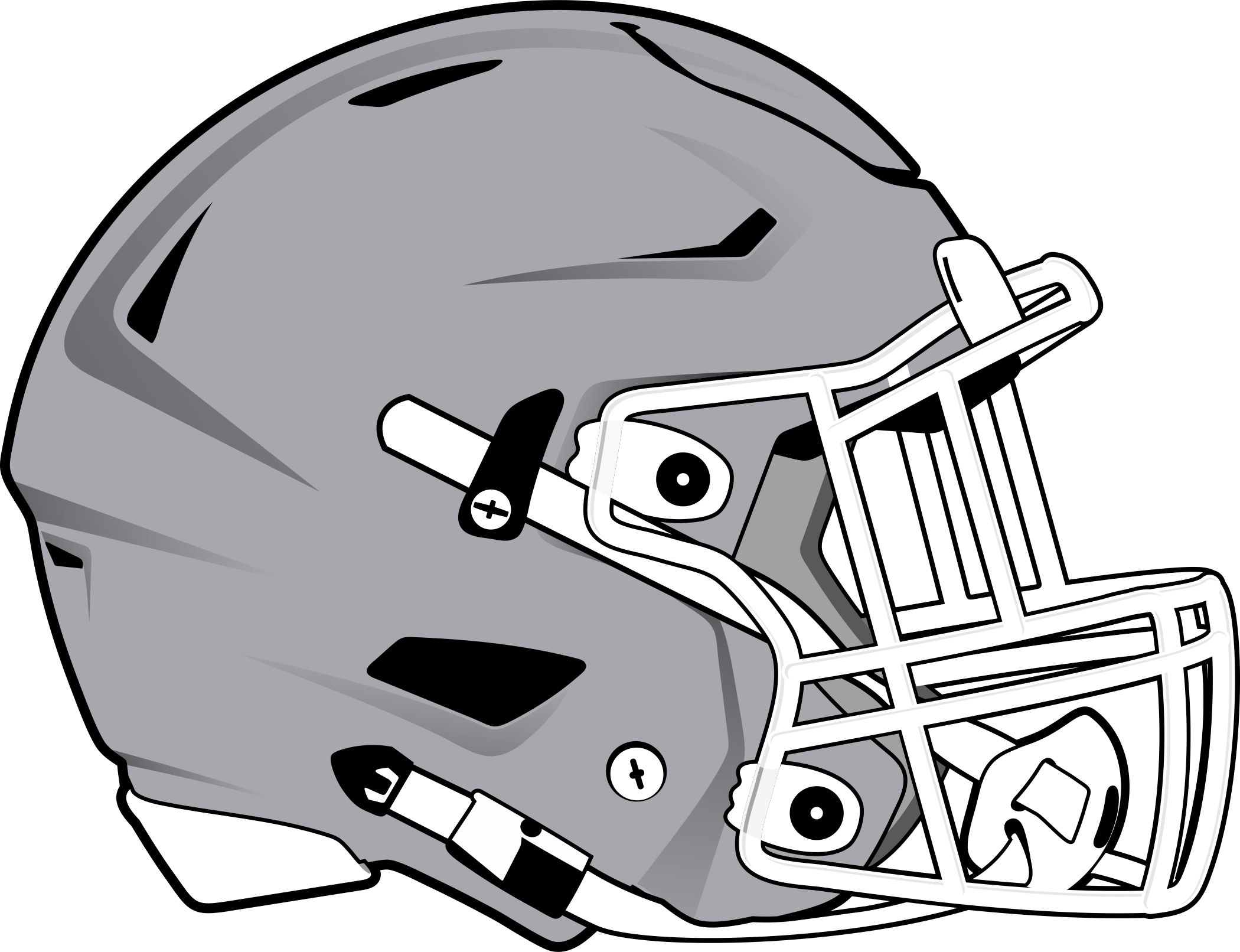 Date: Thursday, March 21Time: 6PM (JCMS Equipment Room)At Batchelor - current 7th graders at BMS.Date: Thursday, March 21Time: 6PM (Batchelor Equipment Room)At Bloomington South – all current 8th graders that will attend South in the fall and St. Charles 7th and 8th gradersDate: March 21 after weightsTime: 6PM (Bloomington South Equipment Room)Please mail registration form and payment to: 	Bloomington High School South FootballAttn: Gabe Johnson1965 South Walnut StreetBloomington, IN 47401The portion below the dotted line must be completed and turned in with payment prior to the start of campPhysicals: We strongly recommend that all campers complete a physical exam. Sixth, seventh, and eight grade athletes should use a school physical form with would take care of the athletic physical requirement for the 2020 school year. I hereby authorize the directors of the SOUTH PANTHERS SPRING FOOTBALL CAMP to act for me according to their best judgement in any emergency requiring medical attention, and herby waive and release the SOUTH FOOTBALL CAMP, MONROE COUNTY SCHOOLS, AND SOUTH STAFF from any and all liability for any injuries and illness incurred while at camp. I will be responsible for any medical charges or any other charges incurred in connection with my child’s attendace at the camp.Participant Name:	________________________________	Player is covered by: ________________________________________Address:	_______________________________________	Signature of Parent/Legal Guardian:__________________________________________________________________________	Primary Phone Number: _____________________________________Current Grade:  7    8        Current School:___________	Emergency Contact: ____________________ Phone #: ____________